                     Wild Wild Wet, Singapore Contents  [hide] 1 Expansion plans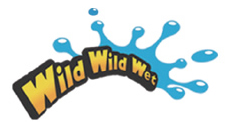 2 Rides3 Awards                             4 See also5 References6 External linksExpansion plans[edit]When the former Escape Theme Park ceased operation on 26 November 2011, the site was used to make way for a bigger Water Park and Costa Sands Resort. Wild Wild Wet was closed from 23 July till 1 November 2012 for renovations that includes new rides and attractions.[1] Wild Wild Wet was expanded  to 3.8 hectares, approximately the size of five football fields which will double the original size and feature six new rides and attractions. NTUC Club said admission fees are expected to go up slightly due to inflation and increasing operational costs.[2]Rides[edit]Thrilling RidesThe Waterworks (Dueling Body Slides)Torpedo (Body Slide)Ular-Lar (Family Raft Slide)Slide Up (Halfpipe-Slide)Gentle RidesShiok River (Lazy River)Tsunami (Wave Pool)Jacuzzi (Jacuzzi)Kiddie RidesProfessor's Playground (Water Playground) http://en.wikipedia.org/wiki/Wild_Wild_Wet